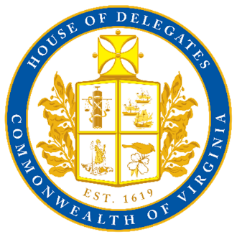 Virginia House of DelegatesJoint Meeting of Courts of Justice and Public Safety CommitteesWednesday, July 22, 202010:00 am – 1:00 pmAGENDAFocus: Law enforcement policies, procedures, response, accreditation and certification1.  	Call to Order; Welcome	The Honorable Patrick A. Hope	The Honorable Charniele L. Herring2.  	Presentations and DiscussionColonel Gary Settle, Virginia State PoliceJohn W. Jones, Virginia Sheriffs’ AssociationDr. Lindsay Cohn, Military expertLarry D. Boone, Norfolk Chief of PoliceAshna Khanna, American Civil Liberties UnionColonel Maggie DeBoard, Herndon Chief of Police3.	 Invited SpeakersThe Honorable Lamont Bagby, Virginia Legislative Black CaucusMarquise Hunt, National NAACP Youth and College Division Task ForceSheriff Gabriel Morgan, Newport NewsSean McGowan, Virginia Police Benevolent Association 4.  	Public Comment (Not to exceed 3 minutes per speaker) *5. 	Other Business: Next Meeting6.	Adjournment*Please note: The general public will be able to virtually participate in the hearing in real time with both verbal and written comments. The public can sign up in advance to request to speak during the public comment time, here: LINK. Once the meeting has started and thereafter, the public can visit this LINK to submit written comments. The Chair will determine the number of speakers in the time allotted.Committee on Courts of Justice					Committee on Public Safety	Delegate Charniele L. Herring, Chair					Delegate Patrick A. Hope, ChairDelegate Vivian E. Watts, Vice Chair					Delegate Jeffrey M. Bourne, Vice ChairDelegate Patrick A. Hope						Delegate Kenneth R. PlumDelegate Marcus B. Simon						Delegate Kaye KoryDelegate Joseph C. Lindsey						Delegate Alfonso H. LopezDelegate Richard C. (Rip) Sullivan, Jr.					Delegate Sam RasoulDelegate Mark H. Levine						Delegate Marcia S. (Cia) PriceDelegate Stephen E. Heretick						Delegate Mark H. LevineDelegate Michael P. Mullin						Delegate Jennifer D. Carroll FoyDelegate Jeffrey M. Bourne						Delegate Daniel I. HelmerDelegate Karrie K. Delaney						Delegate Joshua G. ColeDelegate Jennifer D. Carroll Foy					Delegate Shelly A. Simonds	Delegate Don L. Scott, Jr. 						Delegate Clinton L. JenkinsDelegate Terry G. Kilgore						Delegate Thomas C. Wright, Jr.	Delegate Robert B. Bell						Delegate Roxann L. Robinson	Delegate Margaret B. Ransone					Delegate Tony O. WiltDelegate James A. (Jay) Leftwich, Jr.					Delegate C. Matthew FarissDelegate Leslie R. (Les) Adams					Delegate L. Nick RushDelegate 	Jeffrey L. Campbell					Delegate Glenn R. Davis, Jr. Delegate Jason S. Miyares						Delegate Ronnie R. CampbellDelegate Ronnie R. Campbell						Delegate Carrie E. Coyner								Delegate Amanda E. BattenCommittee Clerks:Cheryl Wilson, Deputy Clerk, Committee OperationsCathy Hooe, Senior Operations ClerkRushawna Senior, Senior Operations Clerk